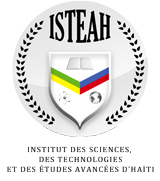 F-105 DFA / Service des achats                                                            RAPPORT DE RÉCEPTION                                                                                                         Date : ___/___/201 Reçu de : ____________________________________________                   Bon de commande: __________                                           _______________________________________ Via : _________________________________ Coût total : $___________                                                            RAPPORT DE RÉCEPTION                                                                                                         Date : ___/___/201 Reçu de : ____________________________________________                   Bon de commande: __________                                           _______________________________________ Via : _________________________________ Coût total : $___________                                                            RAPPORT DE RÉCEPTION                                                                                                         Date : ___/___/201 Reçu de : ____________________________________________                   Bon de commande: __________                                           _______________________________________ Via : _________________________________ Coût total : $___________                                                            RAPPORT DE RÉCEPTION                                                                                                         Date : ___/___/201 Reçu de : ____________________________________________                   Bon de commande: __________                                           _______________________________________ Via : _________________________________ Coût total : $___________                                                            RAPPORT DE RÉCEPTION                                                                                                         Date : ___/___/201 Reçu de : ____________________________________________                   Bon de commande: __________                                           _______________________________________ Via : _________________________________ Coût total : $___________       Vérifié par Quantité                                      DescriptionReçu par :________________